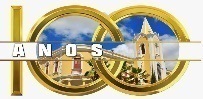 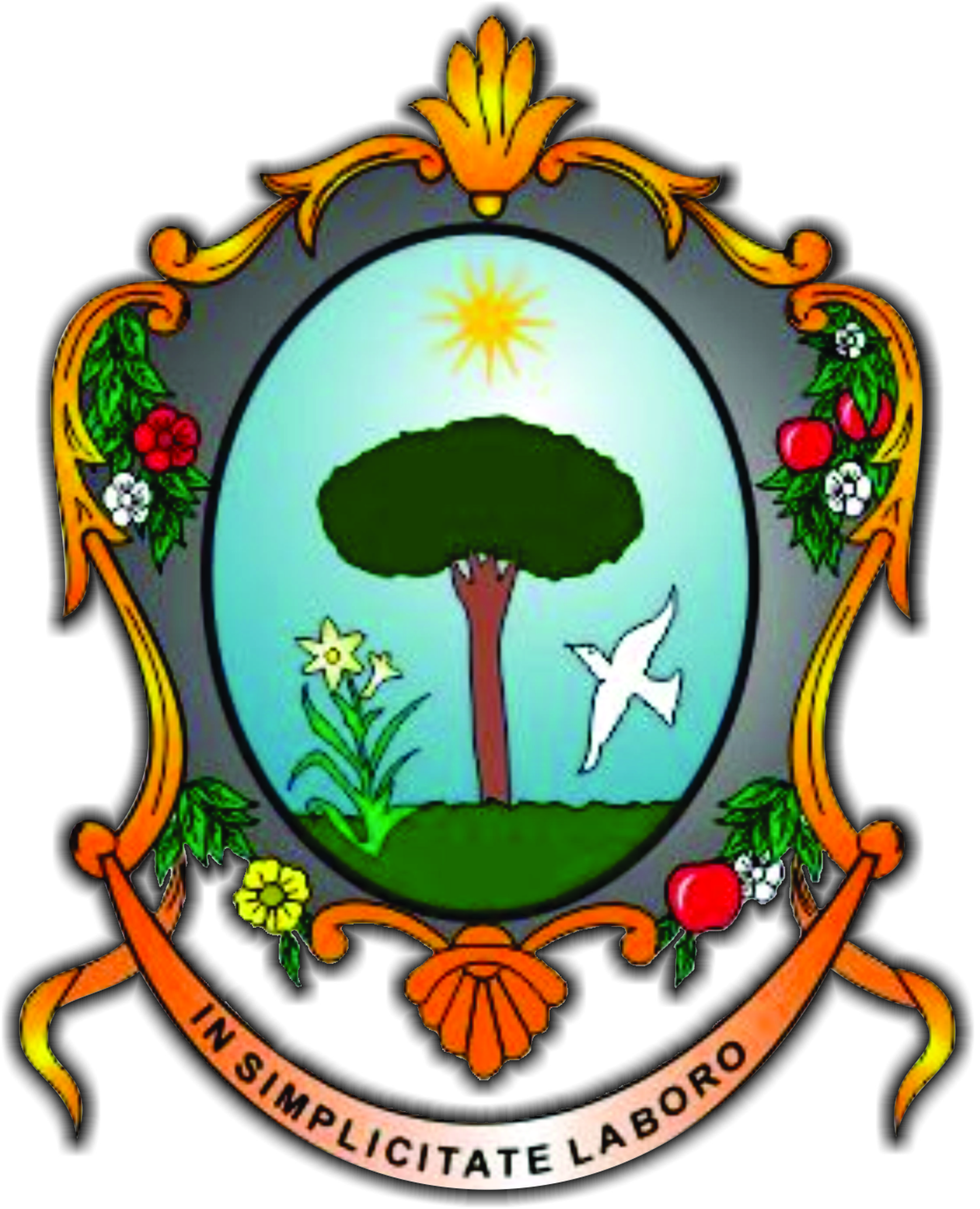 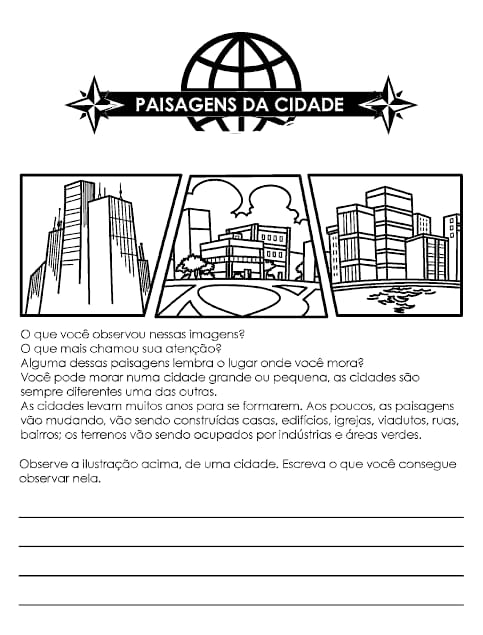 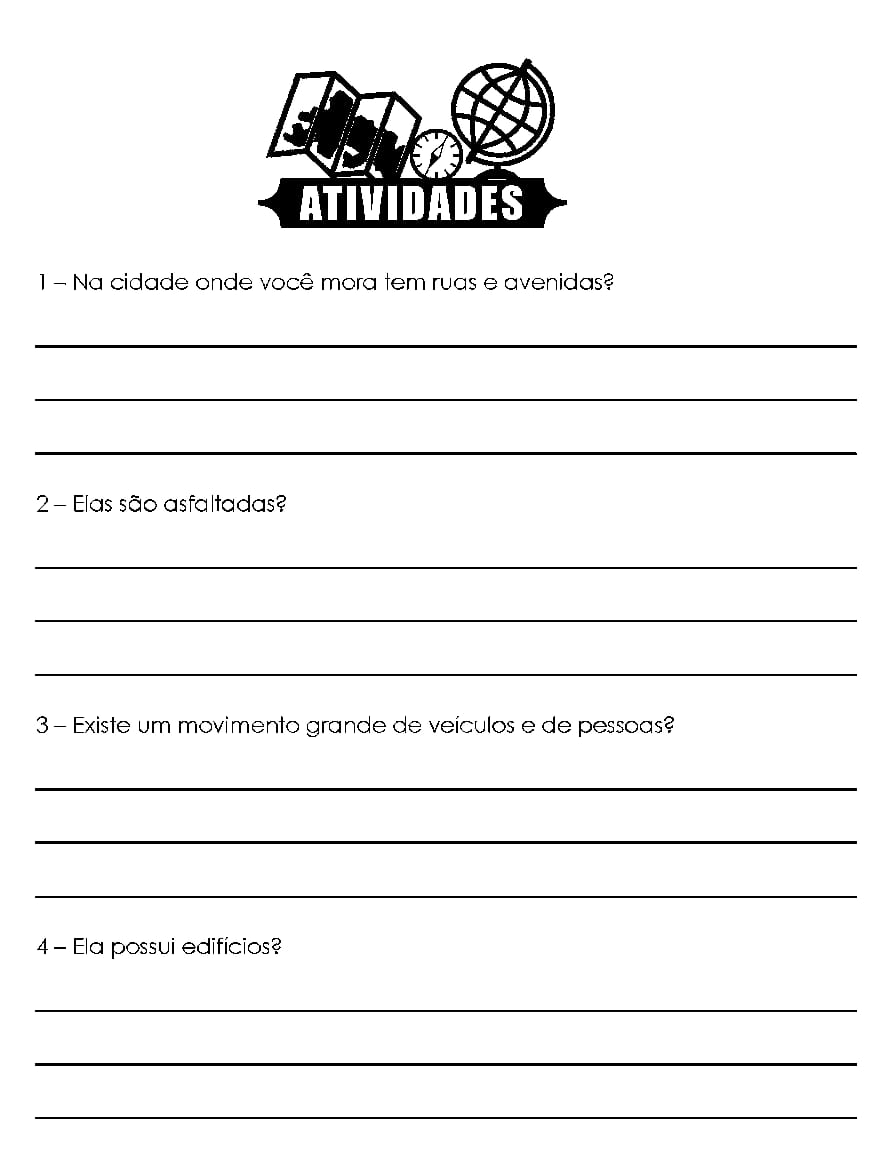 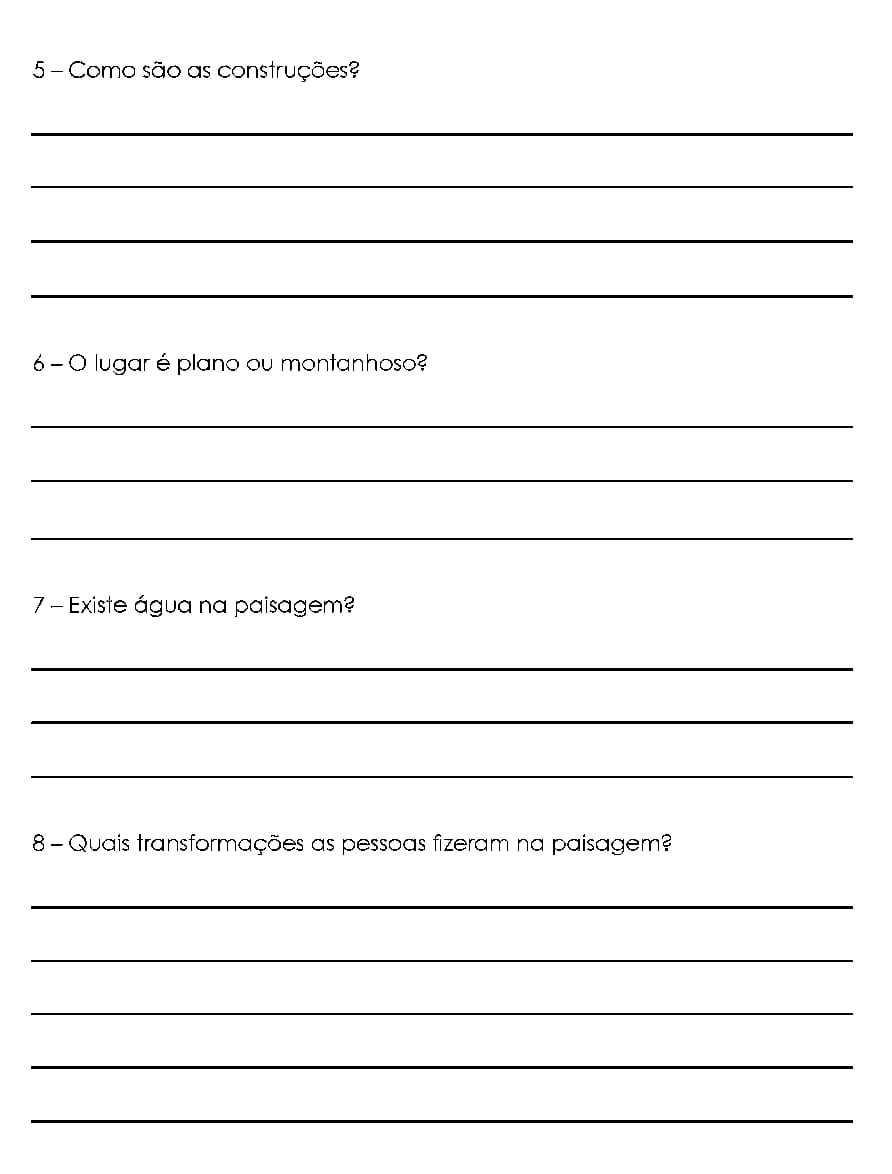 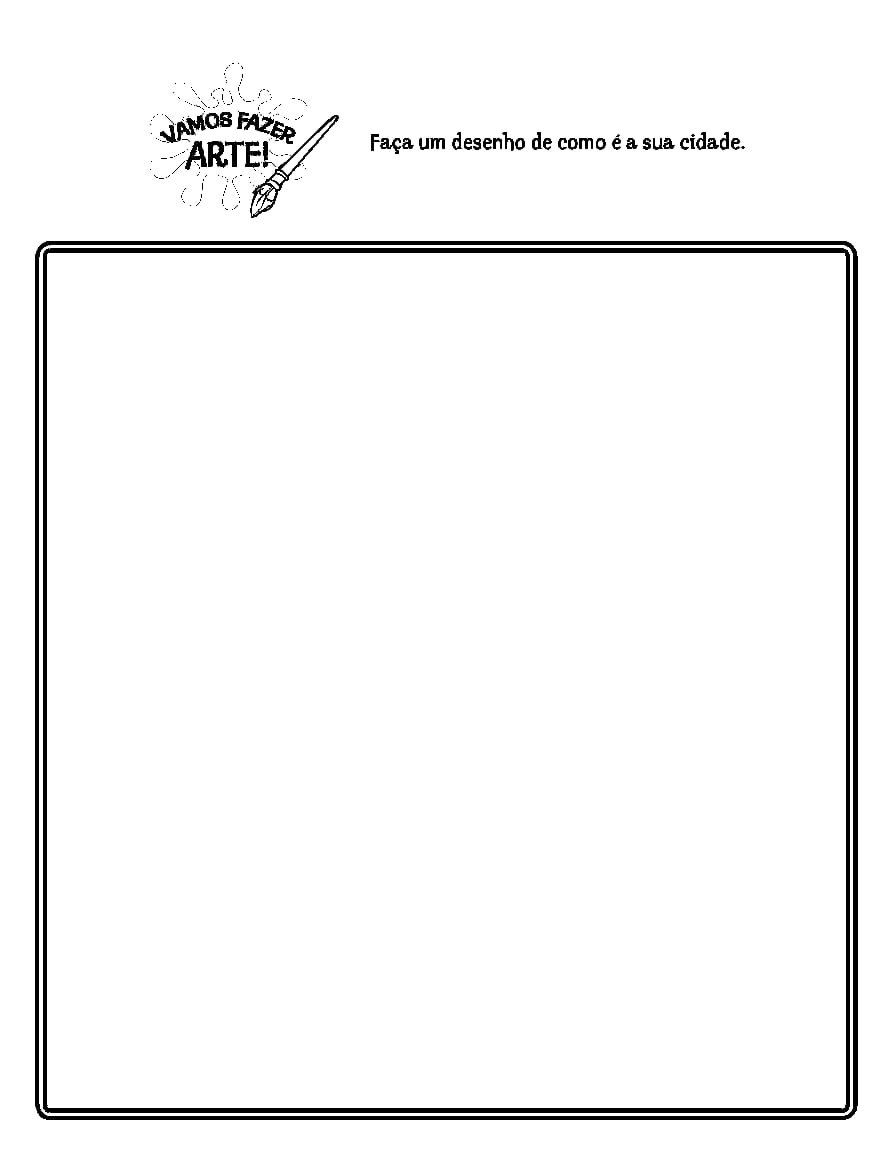        Tudo vai passar,o segredo é confiar!     Beijos,tias,Fernanda e Jéssika.            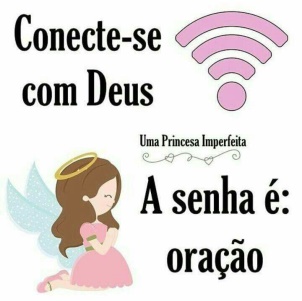 